
СОВЕТ  ДЕПУТАТОВ ДОБРИНСКОГО МУНИЦИПАЛЬНОГО РАЙОНАЛипецкой области14-я сессия VII-го созываРЕШЕНИЕ26.01.2022г.                                п.Добринка	                                   №113-рсО принятии Добринским муниципальным райономосуществления отдельных полномочий сельских поселений Добринского муниципального районаРассмотрев обращение главы Добринского муниципального района о принятии Добринским муниципальным районом осуществления отдельных полномочий сельских поселений Добринского муниципального района, руководствуясь п.4 ст.15 Федерального закона от 06.10.2003 №131-ФЗ «Об общих принципах организации местного самоуправления в Российской Федерации», ч.3 ст.9, ст.27 Устава Добринского муниципального района,  учитывая решение постоянной комиссии по правовым вопросам, местному самоуправлению и работе с депутатами, Совет депутатов Добринского муниципального районаРЕШИЛ:1.Дать согласие на принятие Добринским муниципальным районом осуществления сроком на три года следующих полномочий сельских поселений Березнеговатский, Богородицкий, Верхнематренский, Демшинский, Добринский, Дубовской, Дуровский, Каверинский, Мазейский, Нижнематренский, Новочеркутинский, Петровский, Пушкинский,  Среднематренский, Тихвинский, Талицкий, Хворостянский сельсоветов:- п.1ч.1 ст.14 в части контроля за исполнением бюджета поселения;-ч.2 ст.14.1 в части сопровождения информационных систем и  программного обеспечения исполнения бюджетов поселения.2.Опубликовать настоящее решение в районной газете «Добринские вести».3.Настоящее решение вступает в силу с 1 января 2022 года.Председатель Совета депутатовДобринского муниципального района                                   М.Б.Денисов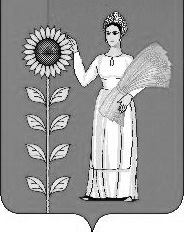 